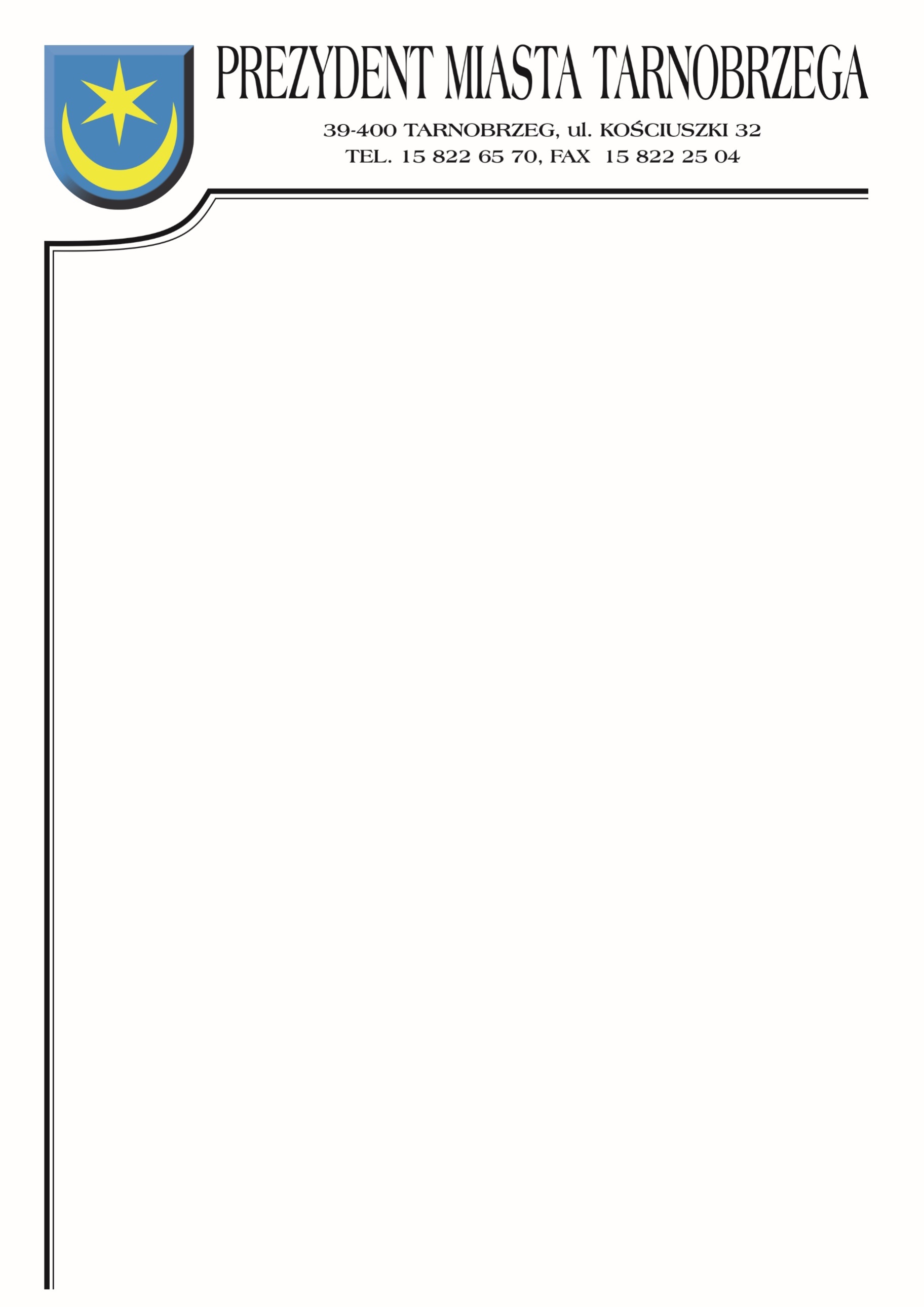 Znak sprawy: TID-III.271.2.17.2022		                 Tarnobrzeg, dnia 05 sierpnia 2022 r.ZAWIADOMIENIE O UNIEWAŻNIENIU CZYNNOŚCI  WYBORU NAJKORZYSTNIEJSZEJ OFERTY 
ORAZ O POWTÓRZENIU CZYNNOŚCI BADANIA I OCENY OFERT ORAZ O PONOWNYM WYBORZE NAJKORZYSTNIEJSZEJ OFERTYDotyczy postępowania o udzielenie zamówienia na wykonanie zadania pn.: „Budowa placów zabaw w Tarnobrzegu:  Zadanie nr 2 – Budowa placu zabaw na osiedlu Mokrzyszów przy ul. Wrzosowej w Tarnobrzegu (dz. nr ewid. 1399/28)”.Na podstawie § 12 ust. 31 Regulaminu Zamówień Publicznych Urzędu Miasta Tarnobrzega (Zarządzenie nr 7/2021 z dnia 14.01.2021 r.) Zamawiający uprzejmie informuje 
o unieważnieniu czynności wyboru oferty z dnia 28.07.2021 r., oraz zawiadamia 
o powtórzeniu czynności badania i oceny złożonych ofert oraz o ponownym wyborze najkorzystniejszej oferty w przedmiotowym postępowaniu.Uzasadnienie:W dniu 02.08.2022 r Wykonawca GRUPA EPX Paweł Matera 39-205 Pustków 288 poinformował Zamawiającego o odstąpieniu od podpisania umowy w przedmiotowym zadaniu.Tym samym Zamawiający podjął decyzję o unieważnieniu czynności  wyboru najkorzystniejszej oferty oraz o powtórzeniu czynności badania i oceny ofert oraz 
o ponownym wyborze najkorzystniejszej oferty.Po powtórzeniu czynności badania i oceny ofert Zamawiający uprzejmie informuje, że jako najkorzystniejsza została wybrana oferta wykonawcy:Zadanie nr 2PPE Poland sp. z o. o. ul. Metalowców 3A 41-600 Świętochłowice za cenę brutto:  82 144,65 zł;Gwarancja: 6 latWybrana oferty spełnia wszystkie wymogi określone w zaproszeniu i okazała się najkorzystniejsza na podstawie kryterium oceny ofert zastosowanym w tym postępowaniu.Zgodnie z ogłoszeniem kryteriami, jakim kierował się Zamawiający przy wyborze oferty najkorzystniejszej były: cena brutto wykonania zamówienia 80%, długość okresu gwarancji - 20%. Zamawiający dokonał oceny punktowej złożonych ofert.W przedmiotowym postępowaniu ofertom przyznana została następująca punktacja:		Zamawiający uprzejmie informuje, że umowa z wybranym Wykonawcą zostanie zawarta niezwłocznie po przesłaniu zawiadomienia o wyborze najkorzystniejszej oferty.	Zamawiający jednocześnie informuje, że oferta Wykonawcy GRUPA EPX Paweł Matera, 39-205 Pustków 288 zostaje odrzucona ponieważ Wykonawca odstąpił od podpisania umowy.	Otrzymują:GRUPA EPX Paweł Matera, 39-205 Pustków 288PPE Poland sp. z o. o. ul. Metalowców 3A, 41-600 ŚwiętochłowiceArgon Klaudiusz Półtorak 37-700 Przemyśl ul. Grunwaldzka 121/86a/a.Sprawę prowadzi: Marta Bąk –Wydział TID, tel.15-81-81-227.Numer ofertyNazwa (firma) i adres wykonawcyPkt.1GRUPA EPX Paweł Matera, 39-205 Pustków 288Oferta odrzucona2PPE Poland sp. z o. o. ul. Metalowców 3A, 41-600 Świętochłowice100,003Argon Klaudiusz Półtorak 37-700 Przemyśl ul. Grunwaldzka 121/8689,07